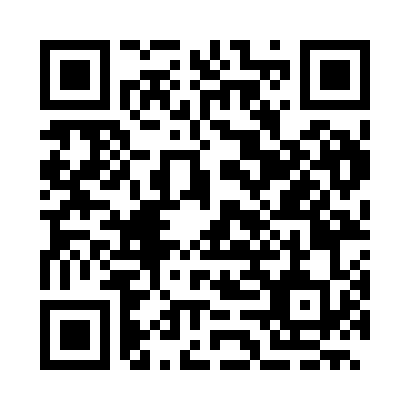 Prayer times for Katsilyane, BulgariaWed 1 May 2024 - Fri 31 May 2024High Latitude Method: Angle Based RulePrayer Calculation Method: Muslim World LeagueAsar Calculation Method: HanafiPrayer times provided by https://www.salahtimes.comDateDayFajrSunriseDhuhrAsrMaghribIsha1Wed4:306:201:236:218:2710:102Thu4:286:191:236:228:2810:123Fri4:266:181:236:228:2910:144Sat4:246:161:236:238:3010:155Sun4:226:151:236:248:3110:176Mon4:206:141:236:248:3210:197Tue4:186:121:236:258:3310:208Wed4:166:111:236:268:3510:229Thu4:156:101:236:268:3610:2410Fri4:136:091:236:278:3710:2511Sat4:116:081:236:278:3810:2712Sun4:096:071:226:288:3910:2913Mon4:076:061:226:298:4010:3014Tue4:066:041:226:298:4110:3215Wed4:046:031:236:308:4210:3416Thu4:026:021:236:308:4310:3517Fri4:016:011:236:318:4410:3718Sat3:596:011:236:328:4510:3819Sun3:576:001:236:328:4610:4020Mon3:565:591:236:338:4710:4221Tue3:545:581:236:338:4810:4322Wed3:535:571:236:348:4910:4523Thu3:515:561:236:358:5010:4624Fri3:505:551:236:358:5110:4825Sat3:495:551:236:368:5210:4926Sun3:475:541:236:368:5310:5127Mon3:465:531:236:378:5410:5228Tue3:455:531:236:378:5510:5429Wed3:435:521:246:388:5510:5530Thu3:425:521:246:388:5610:5631Fri3:415:511:246:398:5710:58